PLANILHA DE CUSTOS:Arroio Grande, 29 de maio de 2024.ItemDescriçãoUnidadeQuantidadeValor Unitário R$Valor total R$01Toalha de papel; folha 2 dobras; comprimento 23cm; largura 21cm; cor branca, fardo com 1000un.FARDO40R$10,25R$410,0002Papel higiênico; comprimento 300m; largura 10cm; boa qualidade, pacote com 8un.PACOTE30R$29,15R$874,50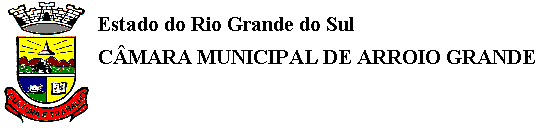 